Casual Leave Application For Personal Reasons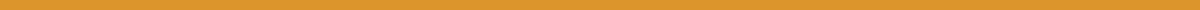 Jessica Miller
Digital Marketing Specialist
Marketing Department
April 2, 2024To,
Thomas Green
Head of Marketing
Marketing Department
Bright Future TechnologiesSubject: Application for Casual Leave for Personal ReasonsDear Mr. Green,I hope this letter finds you well. I am writing to request a casual leave of absence for 2 days, specifically on April 6th and 7th, 2024, due to personal reasons that require my immediate attention.I have ensured that all my current projects are on track, and I have briefed Emily Ford, who has kindly agreed to oversee my responsibilities during my absence. I am confident that this arrangement will ensure continuity of work without any inconvenience to our team's operations.I will make sure to check my emails periodically and remain reachable for any urgent matters or decisions that require my input. I aim to resolve these personal matters promptly and return to work with my full focus and commitment.I kindly request your understanding and approval of my leave application. Please let me know if you need any further information or if there are any documents I should submit in relation to this request.Thank you for considering my application and for your support during this time. I appreciate your understanding.Warm regards,Jessica Miller
Digital Marketing Specialist
j.miller@brightfuturetech.com